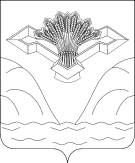 СОБРАНИЕ ПРЕДСТАВИТЕЛЕЙ                                                                               СЕЛЬСКОГО ПОСЕЛЕНИЯ ПРИМОРСКИЙМУНИЦИПАЛЬНОГО РАЙОНА СТАВРОПОЛЬСКИЙСАМАРСКОЙ ОБЛАСТИ    РЕШЕНИЕ29.12.2021 г.		                                                                          		 № 71Об обязательных требованиях в сельском поселении Приморский муниципального района Ставропольский Самарской областиВ соответствии с частью 5 статьи 2 Федерального закона от 31.07.2020 № 247-ФЗ «Об обязательных требованиях в Российской Федерации» и решением Собрания представителей сельского поселения Приморский муниципального района Ставропольский Самарской области от 29.12.2021 № 70 «Об утверждении Порядка установления и оценки применения содержащихся в муниципальных нормативных правовых актах обязательных требований»Собрание представителей сельского поселения Приморский муниципального района Ставропольский Самарской областиРЕШИЛО:1. Установить, что содержащимися в муниципальных нормативных правовых актах требованиями, которые связаны с осуществлением предпринимательской и иной экономической деятельности и оценка соблюдения которых осуществляется в рамках муниципального контроля, привлечения к административной ответственности, предоставления лицензий и иных разрешений, аккредитации, оценки соответствия продукции, иных форм оценки и экспертизы (далее – обязательные требования) являются:1) положения Норм и правил по благоустройству территории сельского поселения Приморский муниципального района Ставропольский Самарской области, утвержденных решением Собрания представителей сельского поселения Приморский муниципального района Ставропольский Самарской области от 15 апреля 2020г. № 246 (далее – Правила благоустройства), определяющие требования к: - установлению границ прилегающих территорий;- содержанию объектов благоустройства, в том числе по установке ограждений, не препятствующей свободному доступу маломобильных групп населения к объектам образования, здравоохранения, культуры, физической культуры и спорта, социального обслуживания населения;- уборке территории поселения в зимний период;- уборке территории поселения в летний период;- прокладке, переустройству, ремонту и содержанию подземных коммуникаций на территориях общего пользования;- посадке зеленых насаждений;- охране и содержанию зеленых насаждений;- выявлению карантинных, ядовитых и сорных растений, борьбе с ними, локализации, ликвидации их очагов;- складированию твердых коммунальных отходов;- выгулу животных;- праздничному оформлению территории поселения.2) положения Правил землепользования и застройки сельского поселения Приморский муниципального района Ставропольский Самарской области, утвержденных решением Собрания представителей сельского поселения Приморский муниципального района Ставропольский Самарской области от 30.12.2013 № 30 (далее – Правила землепользований и застройки), устанавливающие градостроительные регламенты;2. Положения муниципальных правовых актов, вносящих изменения в предусмотренные пунктом 1 настоящего решения положения Правил благоустройства и (или) положения Правил землепользований и застройки и направленных на установление новых ограничений, запретов, обязанностей граждан, в том числе индивидуальных предпринимателей, и (или) юридических лиц, должны вступать в силу не ранее чем по истечении девяноста дней после дня официального опубликования соответствующих муниципальных правовых актов, вносящих указанные изменения, если более долгий срок не указан в соответствующем муниципальном правовом акте. Положения абзаца первого настоящего пункта не применяются в отношении муниципальных правовых актов: 1) подлежащих принятию в целях предупреждения террористических актов и ликвидации их последствий, предупреждения угрозы обороне страны и безопасности государства, при угрозе возникновения и (или) возникновении отдельных чрезвычайных ситуаций, введении режима повышенной готовности или чрезвычайной ситуации на территории муниципального образования либо на его части, а также муниципальных правовых актов, направленных на недопущение возникновения последствий обстоятельств, произошедших вследствие непреодолимой силы, то есть чрезвычайных и непредотвратимых при данных условиях обстоятельств, в частности эпидемий, эпизоотий, техногенных аварий и катастроф;2) муниципальных правовых актов, принимаемых исключительно в целях приведения предусмотренных пунктом 1 настоящего решения положений Правил благоустройства, положений Правил землепользований и застройки в соответствие с федеральным законодательством и (или) законодательством Самарской области, не допускающим альтернативного правового регулирования общественных отношений муниципальным правовым актом.3. Порядок проведения общественных обсуждений, публичных слушаний в отношении муниципальных правовых актов, вносящих изменения в предусмотренные пунктом 1 настоящего решения положения Правил благоустройства и (или) положения Правил землепользований и застройки, регламентируется муниципальными правовыми актами в соответствии с Градостроительным кодексом Российской Федерации.4. Настоящее решение вступает в силу со дня его официального опубликования. 5. Администрации сельского поселения Приморский муниципального района Ставропольский Самарской области обеспечить размещение настоящего решения на официальном сайте администрации сельского поселения Приморский муниципального района Ставропольский Самарской области в информационно-коммуникационной сети «Интернет» http://www.primorsky.stavrsp.ru в подразделе «Обязательные требования» раздела «Контрольно-надзорная деятельность».Председатель Собрания представителей                                                                                                                                         сельского поселения Приморский                                                                                                                  муниципального района Ставропольский                                                                                                             Самарской области                                 		________________________ С.П. СаведеркинГлава сельского поселения Приморскиймуниципального района Ставропольский Самарской области					___________________________Э.М. Лопатин